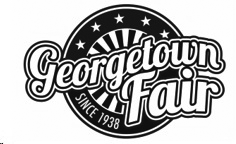 February 20, 2019Dear Friend of Georgetown Fair, We are so excited to be celebrating the 81st Georgetown Fair in 2019 from August 3rd- 10th!  It all began with the first fair taking place in 1938 to what it has grown into now with 38 acres and over 50,000 in attendance throughout the week!  We are a community of great people who have held this fair at their heart and embraced the surrounding communities also.  We are truly blessed to have the Georgetown community behind us!  The people of Vermilion County are the heart and soul of this fair and we wouldn’t have it any other way.In this package you have received, we are updating our Sponsor and Advertising packages to also include value added options for your business that include complimentary admission and grandstand passes.  Our sponsor program contains a mix of marketing opportunities such as web, print, social media and on site opportunities.  You are helping to bring agriculture to the Vermilion County and Georgetown area residents and celebrating a fantastic summer week of fun and entertainment!Enclosed is a sponsorship packet for our 2019 Georgetown Fair.  I encourage you to review and select one of the packages, sign and return the advertising contract to our office.  If you do not find a package that is a fit for you or your business, please contact us and we will work with you to put together a custom package tailored to fit your needs.  Thank you for your time and consideration to become a very important part of the Georgetown Fair.  Should you have additional questions, please contact me directly at (217) 474-1694 or contact Danielle Turner at (217) 649-3564 or by email at georgetownfairassociation@gmail.com.  We look forward to hearing from you with your decision to be a sponsor this upcoming year.Sincerely,Don HacklerDon Hackler, PresidentGeorgetown Fair AssociationAugust 3-10, 2019EnclosuresGeorgetown agricultural fair association2019 Sponsorship LevelsPlatinum$2,501-$5,000 Donation- 50 Grandstand Admissions and 50 Gate Admissions (Excludes Friday, August 9, 2019) - Acknowledgment in ‘19 Fair Brochure (Estimated circulation 20,000)- Acknowledgement and no charge full page ad in ‘19 Fair Book (Circulation 1,650)- Promotion on all fair social media platforms and the Georgetown Fair website.Gold$1,001-$2,500 Donation- 30 Grandstand Admissions and 30 Gate Admissions (Excludes Friday, August 9, 2019)- Acknowledgment in ‘19 Fair Brochure (Estimated circulation 20,000)- Acknowledgement and no charge full page ad in ‘19 Fair Book (Circulation 1,650)- Promotion on all fair social media platforms and the Georgetown Fair website. Silver$501-$1,000 Donation- 20 Grandstand Admissions and 20 Gate Admissions (Excludes Friday, August 9, 2019)- Acknowledgment in ‘19 Fair Brochure (Estimated circulation 20,000)- Acknowledgement and no charge full page ad in ‘19 Fair Book (Estimated Circulation 1,650)- Promotion on all fair social media platforms and the Georgetown Fair website. Bronze$250-$500 Donation- 10 Grandstand Admissions and 10 Gate Admissions (Excludes Friday, August 9, 2019)- Acknowledgment in ‘19 Fair Brochure (Estimated circulation 20,000)- Acknowledgment and no charge 1⁄2 page ad in ‘19 Fair Book (Estimated Circulation 1,650)- Promotion on all fair social media platforms and the Georgetown Fair website. Contributor$100-250 Donation- 5 Grandstand Admissions and 5 Gate Admissions (Excludes Friday, August 9, 2019)- No Charge 1⁄4 page ad in ’19 Fair Book (Estimated Circulation 1,650)- Promotion on all fair social media platforms and the Georgetown Fair website. Schedule of Events for 2019 Georgetown FairSaturday – Overweight Horse PullMonday -- Queen PageantTuesday -- Barnyard Tractor Pull & Talent ShowWednesday – Truck Pull & Tractor PullThursday – RodeoSaturday – Demo DerbyBusiness														Contact															Phone #							Fax   							Email								Web   							Please reserve sponsorship or advertisement for 81st Annual Georgetown Fair.   		Platinum Sponsor					Bronze Sponsor		Gold Sponsor						Contributor		Silver Sponsor				Total Amount of Donation Enclosed:___________________I give the Georgetown Fair Association permission to allocate my sponsorship to the area of their choosing. ___ YES  ____ NO (If no, please note which event(s) you would like to have your sponsorship allocated to. Please note which event you are interested in sponsoring at the 81st Georgetown Fair: Please return contract and payment to:Georgetown Fair Associationc/o Kay Sprouls, TreasurerPO Box 204 ~Georgetown, Illinois 61853Make checks payable to:Georgetown Fair AssociationDeadline for advertisements: Friday, March 15, 2019New ads or changes to previous ads can be sent to: georgetownfairassociation@gmail.com